ВОСПИТАНИЕ И ОБУЧЕНИЕ С УЧЕТОМ ПОЛА РЕБЕНКА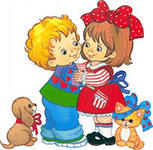 Не забывайте, что перед вами не бесполый ребенок, а мальчик или девочка с определенными особенностями мышления, восприятия, эмоций.Никогда не сравнивайте мальчиков и девочек, хвалите их за успехи и достижения.Обучая мальчиков, опирайтесь на их высокую поисковую активность, сообразительность.Обучая девочек, не только разбирайте с ними принцип выполнения задания, но и учите действовать самостоятельно, а не по разработанным схемам.Ругая мальчика, помните о его эмоциональной чувствительности и тревожности. Изложите ему кратко и точно свое недовольство. Мальчик не способен долго удерживать эмоциональное напряжение, очень скоро он перестанет вас слушать.Ругая девочку, помните об эмоциональной бурной реакции, которая помешает понять, за что ее ругают. Спокойно разберите ошибки.Девочки из-за усталости могут капризничать (истощение правого «эмоционального» полушария). Мальчики из-за усталости перестают слушать, заниматься (истощение левого «логического» полушария). Ругать их за это бесполезно и безнравственно.Не забывайте, что оценка, данная вами ребенку, всегда субъективна и зависит от ваших индивидуальных психических особенностей.Вы не должны учить ребенка, а развить у него желание учиться.Для ребенка нормально что-либо не знать, не уметь, ошибаться.Лень ребенка – сигнал неблагополучия вашей педагогической деятельности.Для гармоничного развития вашего ребенка необходимо научить его по-разному осмысливать учебный материал (логически, образно, интуитивно).